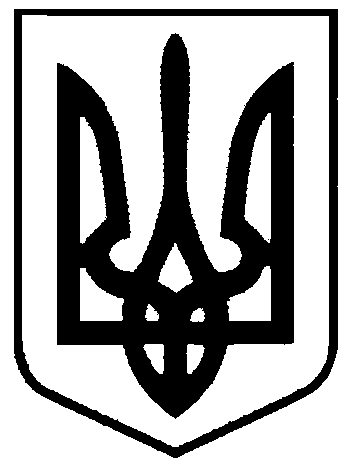 СВАТІВСЬКА МІСЬКА РАДАВИКОНАВЧИЙ КОМІТЕТРІШЕННЯвід  «12»  січня  2018 р.                 	       м. Сватове                                           № 7   Про надання соціального  житлового приміщення. Розглянувши подані гр.. Гунько Максимом Андрійовичем, документи для отримання  соціального житлового приміщення, відповідно до Порядку надання соціального житла, а також урахування площі житла, що перебуває у власності громадянина, якому надається квартира або садибний (одноквартирний) житловий будинок з житлового фонду соціального призначення, затвердженого постановою Кабінету Міністрів України від 23 липня 2008 р. № 682,   керуючись ст. 30 Закону України «Про місцеве самоврядування в Україні», ст. 22 Закону України «Про житловий фонд соціального призначення»,  Виконавчий комітет Сватівської міської радиВИРІШИВ:Надати Гунько Максиму Андрійовичу, зі складом сім’ї 1 чоловік,    однокімнатну  квартиру  № 2 у  будинку № 15  по кв. Мирний м. Сватове житловою площею 16,5 кв.м., загальною площею 32,4 кв.м.Уповноважити  директора  КП «Сватове-благоустрій» укласти з Гунько М.А. договір найму соціального житла.Контроль за виконанням даного рішення покласти на заступника міського голови  Фоменко А.Л.Сватівський міський голова                                                                 Є.В. Рибалко